SJL + MAT- 4.D					Meno:1. Čísla v škrupinkách vynásob, výsledky spočítaj. Súčet vpíš do škrupinky s kuriatkom.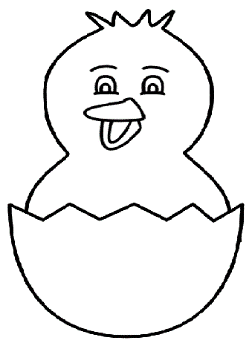 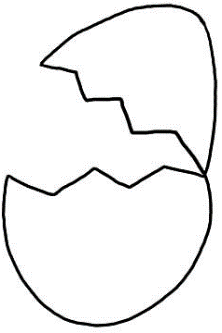 8			     6			  6		       6	+			 +			+			= 7			       9		     7			   82. Vypočítaj. Výsledky vpíš do spodnej škrupinky. 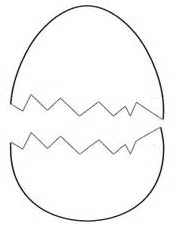 250+601	    498+265	  79+566        465+959        357+57	     162+479
3. Výsledky u úlohy 2 zoraď vzostupne.________________________________________________________________________4. Nájdi vo vetách 3 podstatné mená. Podčiarkni ich. Urči ich ROD a ČÍSLO. 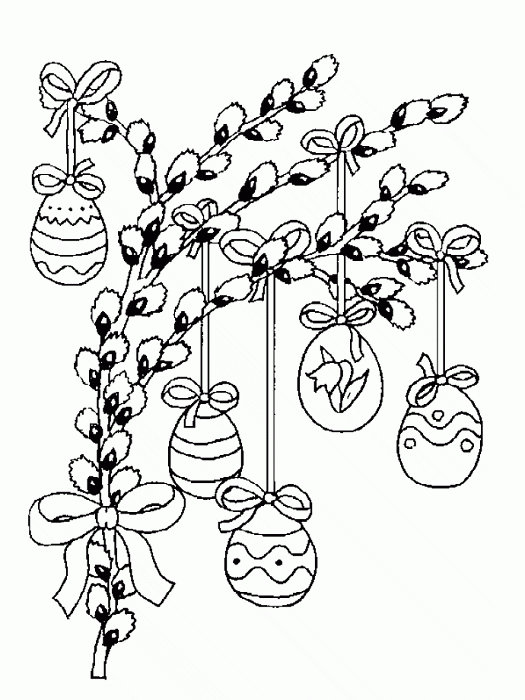 Chlapci chystajú vedrá. Dievčatá výskajú.________________________________________________________________________________________________________________________________________________________________________5. Daj podstatné mená do NOMINATÍVU jednotného aj množného čísla.				N singulár				N plurálchlapcov - 	_______________________________________________________korbáčmi -   _______________________________________________________kuriatkam -   _______________________________________________________6. Doplň i, í, y, ý.Na Veľkonočn__ pondelok b__valo na dedine rušno. Oddávna to bol tradičn__ sviatok mužov, mládencov a chlapcov, ktorí od skorého rána chod__li po š__bačke. Zv__ky tohto dňa boli rozman__té. Niekde sa š__balo, niekde oblievalo a inde oboje. Za polievanie dostávali mládenci od dievčat maľované vajíčka, koláč__ky a pár koruniek. Dnes chlapcov obdarúvajú čokoládovými vajíčkami, f__gúrkami, peniazmi, ale opäť sa vracajú aj ručne maľované vaj__čka. Polievať sa chod__ len doobedu.  